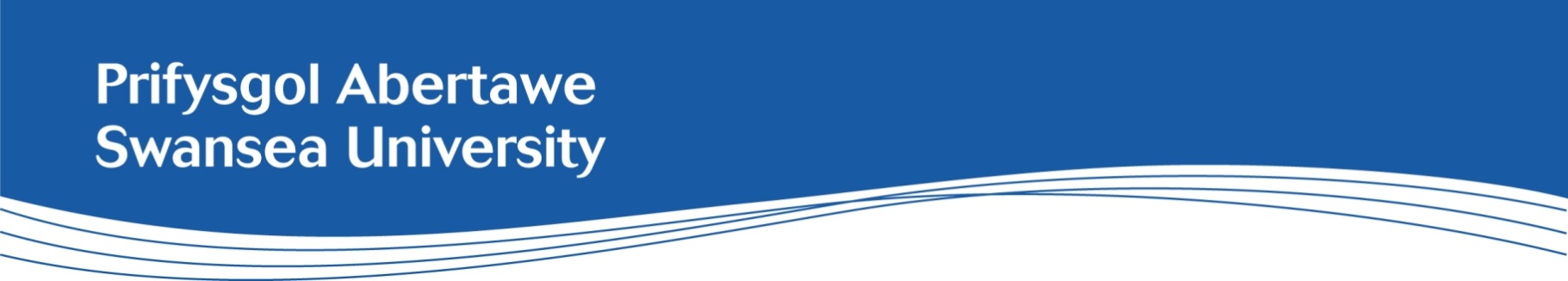 Disgrifiad Swydd: Cynorthwy-ydd Ymchwil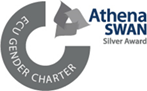 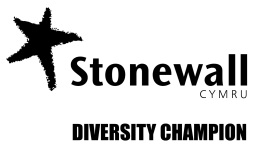 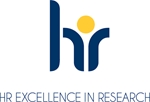 Cyfadran:Y Gyfadran Meddygaeth, Iechyd a Gwyddor Bywyd Adran/Pwnc:MeddygaethCyflog:Gradd 07 £32,982 i £37,099 y flwyddyn ynghyd â buddion pensiwn USSOriau gwaith:Amser llawnNifer y swyddi:1Contract:Swydd am gyfnod penodol tan 31 Awst 2025Lleoliad:Bydd deiliad y swydd hon yn gweithio ar Gampws Parc SingletonPrif DdyletswyddauCynnal gweithgareddau ymchwil mewn labordy ym meysydd profi genodocsicoleg, nodweddu nanoddeunyddiau, gwerthuso dulliau gweithredu niwed i DNA (e.e. straen ocsidiol, ymateb llidiol). Cyflwyno allbynnau (data) y prosiect (ar lafar, fel poster neu mewn adroddiadau/cyhoeddiadau ysgrifenedig) i amrywiaeth o gynulleidfaoedd, gan gynnwys y sefydliad ariannu, rhanddeiliaid diwydiant, cyfoedion sy'n wyddonwyr ac asiantaethau rheoleiddiol.Cyfrannu at drefnu a chynnal cynadleddau a gweithdai technoleg y rhwydwaith.Cyfrannu at yr holl weithgareddau er mwyn codi proffil allanol yr ymchwil, gan gynnwys marchnata (e.e. darnau newyddion ar gyfer y wefan, cyfryngau cymdeithasol), cyfrannu at e-gylchlythyron a gweithgareddau allgymorth cyhoeddus.Cyfrannu at lunio dogfennaeth adrodd.Rhyngweithio'n gadarnhaol ac yn broffesiynol â'r holl gydweithwyr diwydiannol, rheoleiddiol ac academaidd mewn prosiectau cysylltiedig a gefnogir gan y sefydliad cyllido.Cyfrannu'n rhagweithiol at ymchwil a chynnal ymchwil, gan gynnwys casglu, paratoi a dadansoddi data, meddwl am syniadau newydd a chyflwyno canlyniadau.Paratoi adroddiadau, drafftio patentau a phapurau sy'n disgrifio canlyniadau'r ymchwil, boed yn gyfrinachol neu i'w cyhoeddi.  Dangos hunangymhelliant a defnyddio menter bersonol er mwyn dod o hyd i ffyrdd addas o fynd i'r afael â heriau, a gofyn am arweiniad yn ôl yr angen.Rhyngweithio'n gadarnhaol ac yn broffesiynol â chydweithredwyr a phartneriaid eraill yn y Gyfadran ac mewn mannau eraill yn y Brifysgol a’r tu hwnt fel y bo'n briodol, megis ym myd diwydiant/masnach, mewn sefydliadau cyhoeddus, ac yn y byd academaidd.Cyfrannu at faterion trefniadol y Gyfadran i'w helpu i weithredu'n hwylus a helpu i godi ei phroffil ymchwil allanol.Bod yn ymwybodol o ddatblygiadau yn y maes, o safbwynt technegol, penodol a chyffredinol, a'u goblygiad ehangach ar gyfer maes y ddisgyblaeth, cymwysiadau masnachol a'r economi wybodaeth. Dangos tystiolaeth o ddatblygiad proffesiynol personol, gan nodi anghenion datblygu drwy gyfeirio at Fframwaith Datblygu Ymchwilwyr Vitae, yn enwedig o ran y cyfnod prawf, adolygiadau datblygiad proffesiynol a chymryd rhan mewn digwyddiadau hyfforddiant. Cynnal a gwella cysylltiadau â'r sefydliadau proffesiynol a chyrff cysylltiedig eraill.Ufuddhau i brotocolau arfer gorau wrth gynnal a chadw cofnodion ymchwil, fel y’i nodir gan ganllawiau rheoli cofnodion Sefydliadau Addysg Uwch a'r Cynghorau Ymchwil. Mae hyn yn cynnwys gwneud yn siŵr bod cofnodion llyfrau log prosiectau yn cael eu cyflwyno i'r Brifysgol/Prif Ymchwilydd ar ôl gorffen y gwaith.Dyletswyddau CyffredinolHyrwyddo cydraddoldeb ac amrywiaeth mewn arferion gwaith a chynnal perthnasoedd gweithio cadarnhaol. Cyflawni rôl a holl weithgareddau'r swydd yn unol â systemau rheoli a pholisïau diogelwch, iechyd a chynaliadwyedd, er mwyn lleihau’r risgiau a’r effeithiau sy’n deillio o weithgarwch y swydd.Sicrhau bod rheoli risg yn rhan annatod o unrhyw broses benderfynu, drwy sicrhau cydymffurfiaeth â Pholisi Rheoli Risg y Brifysgol.Unrhyw ddyletswyddau eraill y mae'r Gyfadran/Gyfarwyddiaeth/ Maes Gwasanaeth wedi cytuno arnynt.Manyleb PersonMeini Prawf Hanfodol: Gradd mewn pwnc sy'n gysylltiedig â'r gwyddorau bywyd neu gyfwerth. Profiad helaeth o feithrin celloedd yn y labordy.Profiad o ymchwil arbrofol mewn labordy ym meysydd tocsicoleg, bioleg foleciwlaidd, tocsicoleg enetig neu nanoddiogelwch.Gwybodaeth a/neu brofiad o fioleg celloedd dynol a chelloedd cysylltiedig a dulliau dadansoddi moleciwlau (er enghraifft, dulliau microsgopeg, sytometreg llif, dadansoddi mynegiant genynnau).Tystiolaeth o’r gallu i gynnal ymchwil yn unol ag amcanion y prosiect.Tystiolaeth o sgiliau cynllunio i gyfrannu at y prosiect ymchwil.Sgiliau ysgrifennu a llafar rhagorol, yn ogystal â chadw amser a chofnodion.Ymrwymiad i ddatblygiad proffesiynol parhaus. Y Gymraeg:Lefel 1 – ‘ychydig’ (ni fydd angen i chi allu siarad Cymraeg i gyflwyno cais am y rôl hon)e.e. ynganu geiriau Cymraeg, enwau lleoedd, enwau adrannau.Gallu ateb y ffôn yn Gymraeg (bore da/pnawn da). Gallu defnyddio/dysgu geiriau ac ymadroddion pob dydd sylfaenol (diolch, os gwelwch yn dda, esgusodwch fi). Gallwch gyrraedd Lefel 1 drwy gwblhau cwrs hyfforddiant un awr.Am ragor o wybodaeth am Lefelau'r Iaith Gymraeg, gweler tudalen we’r Asesiad o Sgiliau Iaith Gymraeg, sydd ar gael yma.Meini Prawf DymunolTystiolaeth o allu gweithio'n effeithiol fel rhan o dîm amlddisgyblaethol.Tystiolaeth o allu gweithio'n effeithiol gyda phartneriaid academaidd neu ddiwydiannol allanol.Tystiolaeth o’r gallu i ymgymryd â gwaith ysgrifennu a chyhoeddi papurau ymchwil, yn arbennig ar gyfer cyfnodolion a adolygir a chyfrannu at y gwaith hwn. Gwybodaeth YchwanegolYmholiadau anffurfiol: Yr Athro Shareen H. Doak – s.h.doak@abertawe.ac.uk